Publicado en  el 16/03/2015 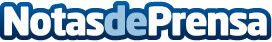 Plata del Dúo Técnico español en París 2015Datos de contacto:Nota de prensa publicada en: https://www.notasdeprensa.es/plata-del-duo-tecnico-espanol-en-paris-2015_1 Categorias: Otros deportes http://www.notasdeprensa.es